Fax Cover Sheet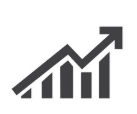 MESSAGE:TO:FROM:Company:Company:FAX #:FAX #:Date:Number of pages: